May 21 2014 agenda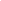 AgendaWednesdayMay 21, 2014Board of Selectmen’s Meeting Room7:00 p.m.The listing of matters are those reasonably anticipated by the Chair, which may be discussed at the meeting.  Not all items may in fact be discussed and other items not listed may be brought up for discussion to the extent permitted by law.7:00    Jason Ross – Cultural Council7:10    Peter and Lynn Reading7:25    Plymouth County Commissioners – Chairman Dan Pallotta8:30    Police Chief Clark1.)     Warrants/Board of Selectmen Business:        Accept for review minutes of April 9, 2014.        Accept for review minutes of May 7, 2014        Approve minutes of April 16, 2014        Sign SERSG Contract Award Sheet for: DPW Supplies, Water Sewer Treatment        Chemicals and for paper.        Assign Warrant Articles and Vote on Recommendations        Approve and Sign Special Town Meeting Warrant2.)     Communication and Reports from Boards, Commissions, and Town Officials:3.)     Correspondence from the Public to Determine a Course of Action.        Letter from Arbor Day Foundation.4.)     Public Comment Period:5.)     Town Administrator’s Report:        Notice of Mass DOT Hearing – Hockomock Bridge        Letter from Department of Navy re:  Summer Concert Series.        Update – Mass DOT Pre-Construction Meeting Center of Town.Executive Session:  Exemption 2  to conduct strategy sessions in preparation for negotiations with nonunion personnel:1.)     Police Chief Clark2.)     Confidential Secretary ArronsteinExemption 3 strategy session with respect to collective bargaining:1.)     Highway, Water and Tree UnionException 6  to consider the purchase of real property:1.)     61A Property – 401 Pleasant